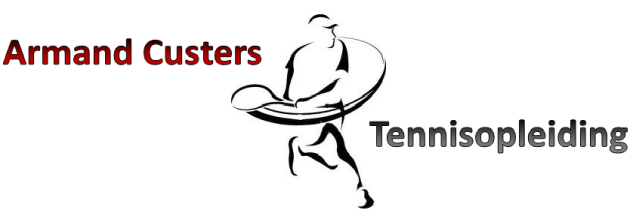 INSCHRIJFFORMULIER WINTERTRAINING 2021 SENIOREN – LTC URMONDDe lessen beginnen vanaf maandag 4 oktober 2021 en worden gegeven op de buitenbanen van GtrDe lessen worden verzorgd per cyclus van 22 lessenHet missen van lessen kan niet worden ingehaaldEr worden minimaal 3 lessen door weersomstandingheden ingehaaldIndien nodig wordt het winterseizoen met 2 of 3 weken verlengd in de maand aprilDe lessen worden gegeven door Armand Custers en Rianne HoubenHet lesgeld dient te allen tijde volledig betaald te worden, ook bij tussentijds opzeggen of beëindigen van de cursus om welke reden dan ookIndien een groep niet volledig bezet is, worden de kosten gedeeld door het aantal deelnemende personenOok privé-lessen behoren tot de mogelijkheid: 
-  De kosten hiervan bedragen € 45,00 per lesAchternaam en voornaamE-mail adres					@			graag duidelijk schrijvenPostcode en woonplaatsAdresTelefoonnummerGeboortedatumNiveau/speelsterkteAantal x training per weekHandtekeningHierbij geef ik aan dat ik alle voorwaarden gelezen heb en akkoord ga met deze voorwaarden. 
Niet ondertekende formulieren worden NIET in behandeling genomen.Beschikbaar op: maandag  van  	tot		  uur		dinsdag	van		tot 	    uur		woensdag van	tot		  uur		donderdag	van	tot 			    uur		 vrijdag      van	tot		  uur		zaterdag		van	tot 		       uurHoe meer tijdstippen u beschikbaar bent, hoe groter de kans op plaatsingBij opgave graag het inschrijfformulier vóór 12 september 2021 opsturen naar:Armand Custers – Bergerweg 27 – 6063 BN  Vlodrop ( 0475-402188) of per mail, armandcusters@ziggo.nlBerichtgeving over indeling en startdatum ontvangt u vóór 23 maart 2021Contactpersoon is Armand Custers 06-40597134Senioren ASenioren ASenioren ASenioren A50 min.4 pers.1 baan€ 275,= p.p.